The amazing man’sGuide to awesomeness.By Noah flint Warnings do take any of this stuff seriously 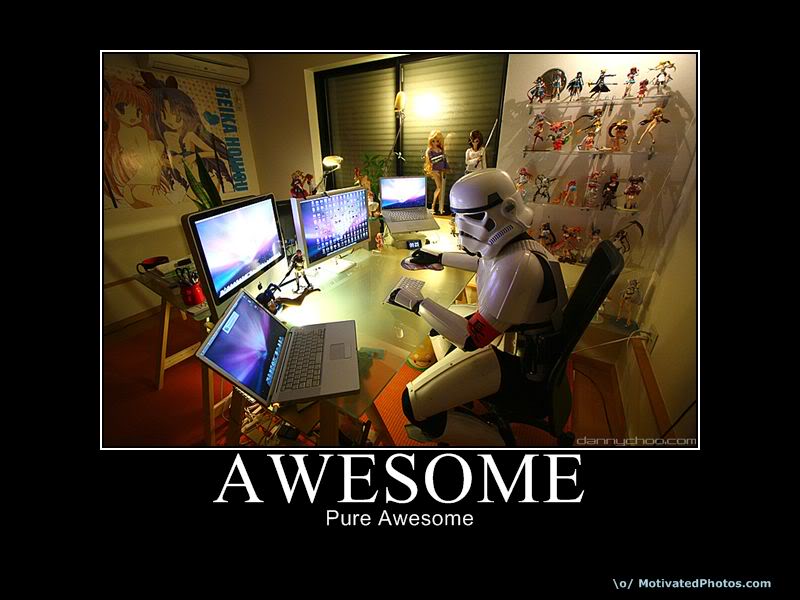 Step one:Get ripped                             Warning this will resolve with many women taking off your shirt and stealing your clothes.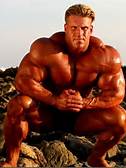 STEP TWO:GET A MOTORCYCLE OR A MUCLSLE CAR (OR BOTH FOR BETTER RESULTS)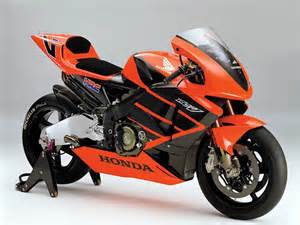 Step three:Use axe Apollo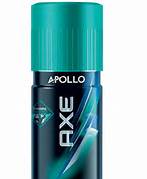 Step four
Get a Tattoo 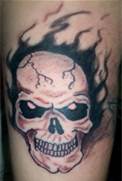 